29 июня – «День спортсменов»«Кто хочет стать спортсменом?».Мини футболОформление стенгазеты «Итоги пребывания в лагере»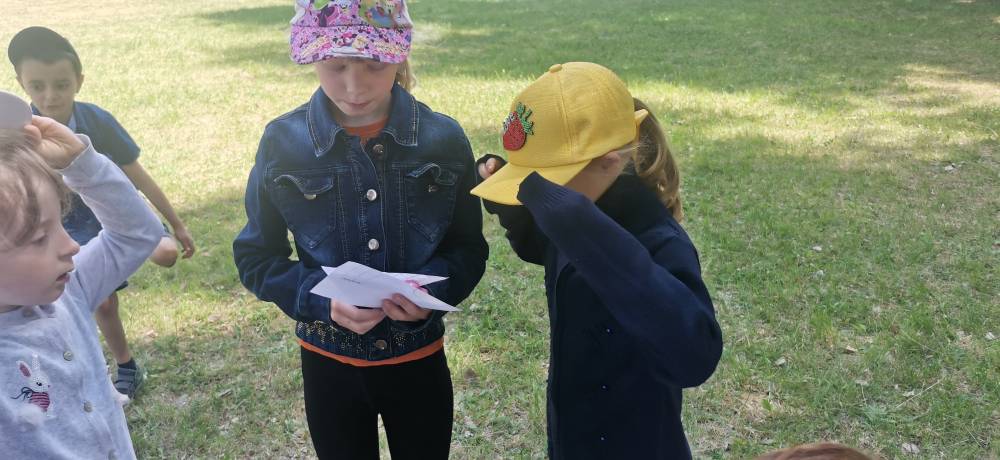 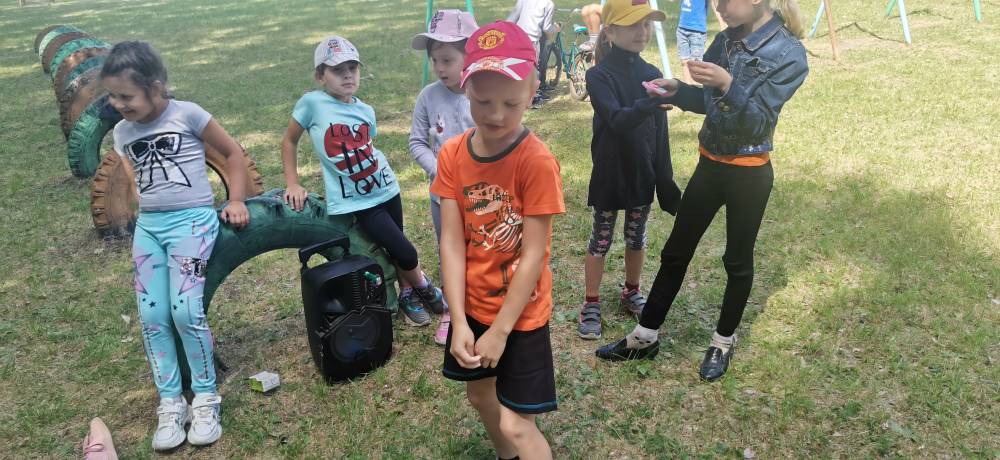 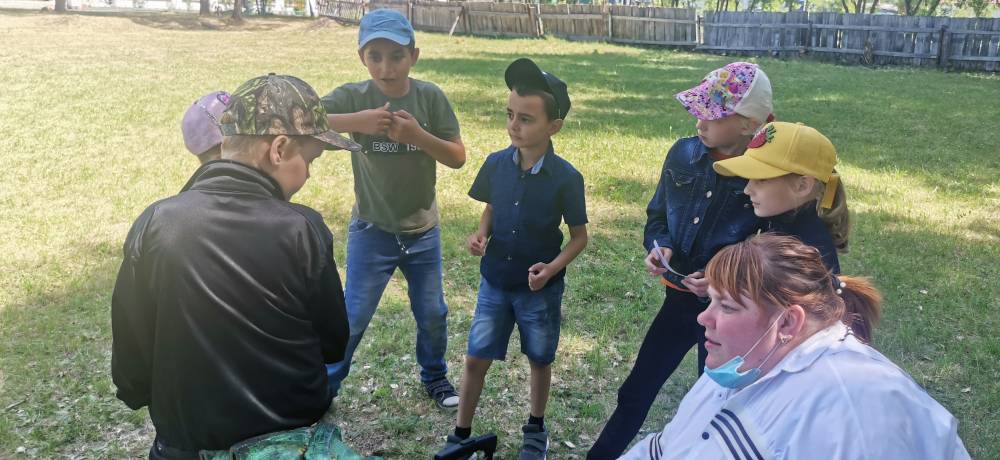 